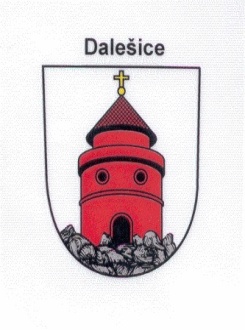 MĚSTYS DALEŠICE, 675 54  DALEŠICE 87, IČ: 00289264tel.: 568 860 670, e-mail: mestys.dalesice@gmail.comHLÁŠENÍ ROZHLASU 29.7.2020 – 17:00 hodSDH Valeč Vás zve na VALEČSKÝ GULÁŠFEST, který se koná v sobotu 8. srpna od 12:00 u sokolovny ve Valči.Drůbežárna Práce bude ve středu 5. srpna ve 12:15 prodávat mladé kuřice, roční slepice, krůty, brojlerová kuřata, káčata, housata, husokačeny.